2023/24 Adventurer Club Calendar2023/24 Adventurer Club Calendar2023/24 Adventurer Club Calendar2023/24 Adventurer Club Calendar2023/24 Adventurer Club Calendar2023/24 Adventurer Club Calendar2023/24 Adventurer Club Calendar2023/24 Adventurer Club Calendar2023/24 Adventurer Club Calendar2023/24 Adventurer Club Calendar2023/24 Adventurer Club Calendar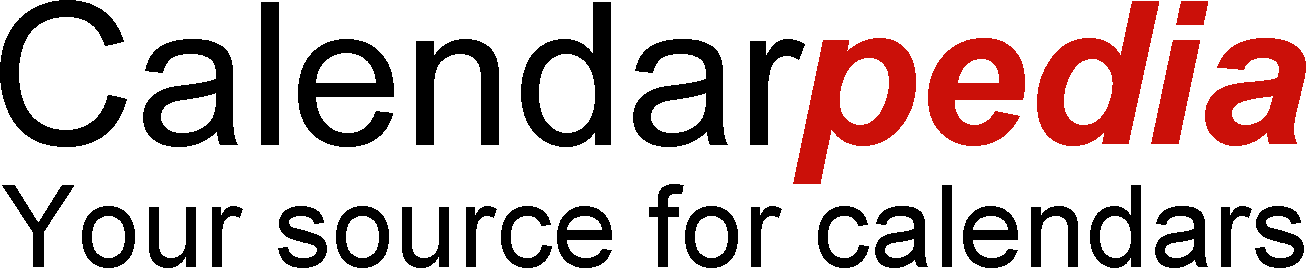 MonthSuMoTuWeThFrSaWkFederal holidays / notesFederal holidays / notes30311234527 Registration and First Meeting (Time: 2-4 pm)27 Registration and First Meeting (Time: 2-4 pm)Aug
20236789101112Aug
202313141516171819Aug
202320212223242526Aug
20232728293031124 Labor DayL4 Labor DayLSep3456789 8-10 Adventurer Ministries Convention, Cohutta Springs. 8-10 Adventurer Ministries Convention, Cohutta Springs.Sep1011121314151623rd Induction ceremony/Regular Meeting 2:00 pm23rd Induction ceremony/Regular Meeting 2:00 pmSep17181920212223Sep24252627282930Oct1234567Oct891011121314Columbus DayColumbus DayOct151617181920211st Adventurer Regional Day1st Adventurer Regional DayOct2223242526272828th Regular Meeting 2:00 pm28th Regular Meeting 2:00 pmOct2930311234Nov567891011Veterans Day (observed), Veterans DayVeterans Day (observed), Veterans DayNov1213141516171811th Regular meeting/Thanksgiving Basket Outreach11th Regular meeting/Thanksgiving Basket OutreachNov19202122232425Thanksgiving DayThanksgiving DayNov262728293012Dec34567892nd Outreach Activity only 2:00 pm2nd Outreach Activity only 2:00 pmDec10111213141516Dec17181920212223Dec24252627282930Christmas Day Christmas Day Dec31123456New Year's DayNew Year's DayJan
20247891011121313th Regular meeting 2:00 pm13th Regular meeting 2:00 pmJan
202414151617181920Martin Luther King DayMartin Luther King DayJan
20242122232425262714th Director’s Council, Cohutta Springs.14th Director’s Council, Cohutta Springs.Jan
202428293031123Feb456789103rd Adventurer Bible Game Regional level3rd Adventurer Bible Game Regional levelFeb1112131415161717th Adventurer Day (second service)/Regular meeting 2:00 pm17th Adventurer Day (second service)/Regular meeting 2:00 pmFeb18192021222324Presidents' DayPresidents' DayFeb252627282912Mar34567892nd Adventurer Bible Game Final2nd Adventurer Bible Game FinalMar1011121314151622-24th Adventurer Family Fun Weekend, Cohutta Springs.22-24th Adventurer Family Fun Weekend, Cohutta Springs.Mar1718192021222330th Regular meeting 2:00 pm30th Regular meeting 2:00 pmMar24252627282930Mar31123456Apr789101112136th Regular meeting 2:00 pm6th Regular meeting 2:00 pmApr14151617181920Apr21222324252627Apr2829301234May5678910114th INVESTITURE 2:00 pm4th INVESTITURE 2:00 pmMay12131415161718May19202122232425May2627282930311Memorial DayMemorial DayJun2345678Jun9101112131415Jun16171819202122 Regular Meetings Regular MeetingsJun23242526272829Outreach Activities (Information will be provided prior to the event)Outreach Activities (Information will be provided prior to the event)Jun30123456Conference ActivitiesConference ActivitiesJul78910111213Jul14151617181920Jul21222324252627Jul28293031123© Calendarpedia®   www.calendarpedia.com© Calendarpedia®   www.calendarpedia.com© Calendarpedia®   www.calendarpedia.com© Calendarpedia®   www.calendarpedia.com© Calendarpedia®   www.calendarpedia.com© Calendarpedia®   www.calendarpedia.com© Calendarpedia®   www.calendarpedia.com© Calendarpedia®   www.calendarpedia.com© Calendarpedia®   www.calendarpedia.com© Calendarpedia®   www.calendarpedia.comData provided 'as is' without warrantyData provided 'as is' without warranty